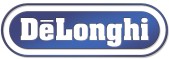 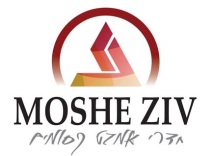                               יבואן בלעדיתעודת אחריותאחריות לשנתיים מיום הקנייה, ניתנת למייבש המגבות ולגוף החימום שלו.חשוב לפעול על פי הוראות התקנה וההפעלה המצורפות למייבש.חשוב- חיבור חשמלי ייעשה על ידי חשמלאי מוסמך בלבד.תעודת אחריות בתוקף בצירוף חשבונית הקנייה,מכל מקום בו נרכש המייבש.א.ר.נ משה זיו03-5581027